Додаток до рішення Київської міської радивід _____________ № _____________План-схемадо дозволу на розроблення проєкту землеустрою щодо відведення земельної ділянки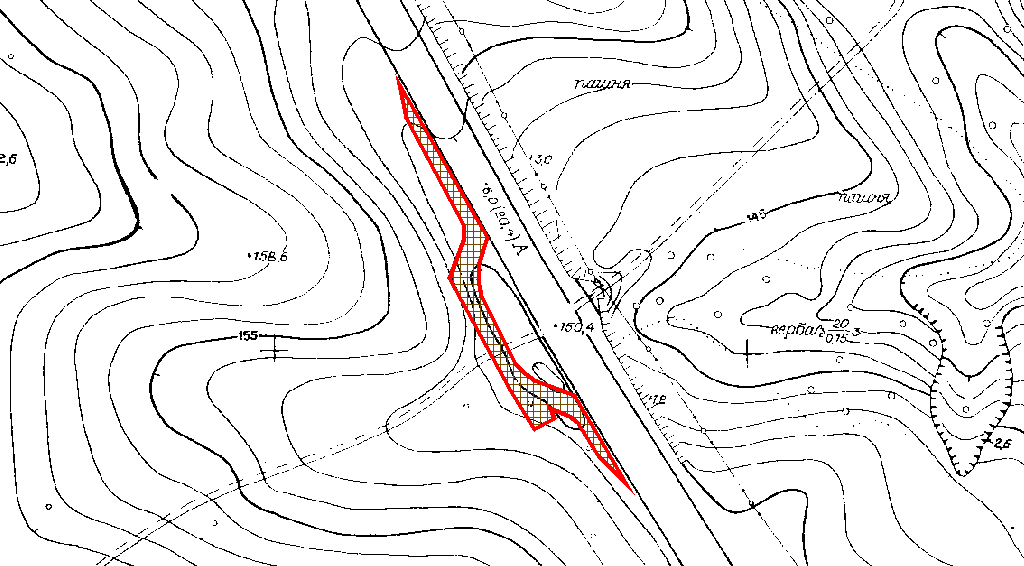 клопотаннявід 03.04.2024 № 370188786кадастровий номер земельної ділянки8000000000:79:107:0007юридична/фізична особаТОВАРИСТВО З ОБМЕЖЕНОЮ ВІДПОВІДАЛЬНІСТЮ «ВЕСТ ОЙЛ ГРУП»адреса земельної ділянким. Київ, р-н Голосіївський, вул. Академіка Заболотного, 174-авид землекористуванняорендазаявлене цільове призначення для розміщення, обслуговування об'єктів транспортної інфраструктури (заїзди/виїзди)площа0,1441 гаКиївський міський головаВіталій КЛИЧКО